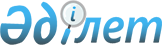 Аудандық мәслихаттың 2015 жылғы 24 желтоқсандағы (V шақырылған, LIII кезекті сессиясы) "2016 - 2018 жылдарға арналған Ақтоғай ауданының бюджеті туралы" № 228/53 шешіміне өзгерістер енгізу туралы
					
			Күшін жойған
			
			
		
					Павлодар облысы Ақтоғай аудандық мәслихатының 2016 жылғы 22 қыркүйектегі № 45/7 шешімі. Павлодар облысының Әділет департаментінде 2016 жылғы 13 қазанда № 5247 болып тіркелді. Күші жойылды - Павлодар облысы Ақтоғай аудандық мәслихатының 2017 жылғы 26 қаңтардағы № 72/13 (алғашқы ресми жарияланған күнінен бастап қолданысқа енгізіледі) шешімімен      Ескерту. Күші жойылды - Павлодар облысы Ақтоғай аудандық мәслихатының 26.01.2017 № 72/13 (алғашқы ресми жарияланған күнінен бастап қолданысқа енгізіледі) шешімімен.

      Қазақстан Республикасының 2008 жылғы 4 желтоқсандағы Бюджет кодексінің 106-бабының 4-тармағына, Қазақстан Республикасының 2001 жылғы 23 қаңтардағы "Қазақстан Республикасындағы жергілікті мемлекеттік басқару және өзін-өзі басқару туралы" Заңының 6-бабы 1-тармағының 1) тармақшасына, сәйкес Ақтоғай аудандық мәслихаты ШЕШІМ ЕТЕДІ:

      1. Аудандық мәслихаттың 2015 жылғы 24 желтоқсандағы (V шақырылған, LIII кезекті сессиясы) "2016 - 2018 жылдарға арналған Ақтоғай ауданының бюджеті туралы" № 228/53 шешіміне (Нормативтік құқықтық актілерді мемлекеттік тіркеу тізілімінде 2015 жылғы 30 желтоқсандағы № 4872 болып тіркелген, 2016 жылғы 16 каңтардағы № 2 "Ауыл тынысы", № 2 "Пульс села" газеттерінде жарияланған) келесі өзгерістер енгізілсін:

      1-тармағының:

      1) тармақшасында:

      "2877232" сандар "2883829" сандармен ауыстырылсын;

      "315300" сандар "318998" сандармен ауыстырылсын;

      "5603" сандар "7755" сандармен ауыстырылсын;

      "1200" сандар "1947" сандармен ауыстырылсын;

      2) тармақшасында "2886126" сандар "2892723" сандармен ауыстырылсын;

      көрсетілген шешімнің 1 қосымшасы осы шешімнің қосымшасына сәйкес жаңа редакцияда жазылсын.

      2. Осы шешімнің орындалуын бақылау Ақтоғай аудандық мәслихаттың бюджеттік саясат және аумақтың экономикалық дамуы жөніндегі тұрақты комиссиясына жүктелсін.

      3. Осы шешім 2016 жылғы 1 қаңтардан бастап қолданысқа енгізіледі.

 2016 жылға арналған аудан бюджеті
(өзгерістермен)
					© 2012. Қазақстан Республикасы Әділет министрлігінің «Қазақстан Республикасының Заңнама және құқықтық ақпарат институты» ШЖҚ РМК
				
      Сессия төрағасы

Г.Ғ. Құрманғалиева

      Мәслихат хатшысы

Ж. Ш. Ташенев
Ақтоғай аудандық мәслихаттың
2016 жылғы 22 қыркүйектегі
№ 45/7 шешіміне
қосымшаСанаты

Санаты

Санаты

Санаты

Сомасы (мың теңге)

Сыныбы

Сыныбы

Сыныбы

Сомасы (мың теңге)

Ішкі сыныбы

Ішкі сыныбы

Сомасы (мың теңге)

Атауы

Сомасы (мың теңге)

1

2

3

4

5

I. КІРІСТЕР

2883829

1

Салықтық түсімдер

318998

01

Табыс салығы

130942

2

Жеке табыс салығы

130942

03

Әлеуметтік салық

108400

1

Әлеуметтік салық

108400

04

Меншікке салынатын салықтар

68318

1

Мүлікке салынатын салықтар

46417

3

Жер салығы

1775

4

Көлік құралдарына салынатын салық

17336

5

Бірыңғай жер салығы

2790

05

Тауарларға, жұмыстарға және қызметтерге салынатын ішкі салықтар

10038

2

Акциздер

900

3

Табиғи және басқа ресурстарды пайдаланғаны үшін түсетін түсімдер

4953

4

Кәсіпкерлік және кәсіби қызметті жүргізгені үшін алынатын алымдар

 4185

08

Заңдық мәнді іс-әрекеттерді жасағаны және (немесе) оған уәкілеттігі бар мемлекеттік органдар немесе лауазымды адамдар құжаттар бергені үшін алынатын міндетті төлемдер

1300

1

Мемлекеттік баж

1300

2

Салықтық емес түсімдер

 7755

01

Мемлекеттік меншіктен түсетін кірістер

2128

1

Мемлекеттік кәсіпорындардың таза кірісі бөлігінің түсімдері

9

4

Мемлекеттік меншігіндегі, заңды тұлғалардағы қатысу үлесіне кірістер

192

5

Мемлекет меншігіндегі мүлікті жалға беруден түсетін кірістер

1900

7

Мемлекеттік бюджеттен берілген кредиттер бойынша сыйақылар

27

9

Мемлекет меншігінен түсетін басқа да кірістер

0

04

Мемлекеттік бюджеттен қаржыландырылатын, сондай-ақ Қазақстан Республикасы Ұлттық Банкінің бюджетінен (шығыстар сметасынан) қамтылатын және қаржыландырылатын мемлекеттік мекемелер салатын айыппұлдар, өсімпұлдар, санкциялар, өндіріп алулар

1094

1

Мұнай секторы ұйымдарынан түсетін түсімдерді қоспағанда, мемлекеттік бюджеттен қаржыландырылатын, сондай-ақ Қазақстан Республикасы Ұлттық Банкінің бюджетінен (шығыстар сметасынан) ұсталатын және қаржыландырылатын мемлекеттік мекемелер салатын айыппұлдар, өсімпұлдар, санкциялар, өндіріп алулар

1094

06

Өзге де салықтық емес түсiмдер

4533

1

Өзге де салықтық емес түсiмдер

4533

3

Негізгі капиталды сатудан түсетін түсімдер

1947

01

Мемлекеттік мекемелерге бекітілген мемлекеттік мүлікті сату

669

1

Мемлекеттік мекемелерге бекітілген мемлекеттік мүлікті сату

669

03

Жердi және материалдық емес активтердi сату

1278

1

Жерді сату

1237

2

Материалдық емес активтерді сату

41

4

Трансферттердің түсімдері

2555129

02

Мемлекеттік басқарудың жоғары тұрған органдарынан түсетін трансферттер

2555129

2

Облыстық бюджеттен түсетін трансферттер

2555129

Функционалдық топ

Функционалдық топ

Функционалдық топ

Функционалдық топ

Функционалдық топ

Сомасы (мың теңге)

Функционалдық кіші функция

Функционалдық кіші функция

Функционалдық кіші функция

Функционалдық кіші функция

Сомасы (мың теңге)

Бюджеттік бағдарламалардың әкімшісі

Бюджеттік бағдарламалардың әкімшісі

Бюджеттік бағдарламалардың әкімшісі

Сомасы (мың теңге)

Бағдарлама

Бағдарлама

Сомасы (мың теңге)

Атауы

Сомасы (мың теңге)

1

2

3

4

5

6

II. ШЫҒЫНДАР

2892723

01

Жалпы сипаттағы мемлекеттік қызметтер

322090

1

Мемлекеттік басқарудың жалпы функцияларын орындайтын өкілді, атқарушы және басқа органдар

260795

112

Аудан (облыстық маңызы бар қала) мәслихатының аппараты

17288

001

Аудан (облыстық маңызы бар қала) мәслихатының қызметін қамтамасыз ету жөніндегі қызметтер

17066

003

Мемлекеттік органның күрделі шығыстары

222

122

Аудан (облыстық маңызы бар қаланың) әкімінің аппараты

81830

001

Аудан (облыстық маңызы бар қала) әкімінің қызметін қамтамасыз ету жөніндегі қызметтер

81009

003

Мемлекеттік органның күрделі шығыстары

821

123

Қаладағы аудан, аудандық маңызы бар қала, кент, ауыл, ауылдық округ әкімінің аппараты

161677

001

Қаладағы аудан, аудандық маңызы бар қала, кент, ауыл, ауылдық округ әкімінің қызметін қамтамасыз ету жөніндегі қызметтер

160272

022

Мемлекеттік органның күрделі шығыстары

1405

2

Қаржылық қызмет

18065

452

Ауданның (облыстық маңызы бар қаланың) қаржы бөлімі

18065

001

Ауданның (облыстық маңызы бар қаланың) бюджетін орындау және коммуналдық меншігін басқару саласындағы мемлекеттік саясатты іске асыру жөніндегі қызметтер

16546

003

Салық салу мақсатында мүлікті бағалауды жүргізу

503

010

Жекешелендіру, коммуналдық меншікті басқару, жекешелендіруден кейінгі қызмет және осыған байланысты дауларды реттеу

797

018

Мемлекеттік органның күрделі шығыстары

219

5

Жоспарлау және статистикалық қызмет

15283

453

Ауданның (облыстық маңызы бар қаланың) экономика және бюджеттік жоспарлау бөлімі

15283

001

Экономикалық саясатты, мемлекеттік жоспарлау жүйесін қалыптастыру және дамыту саласындағы мемлекеттік саясатты іске асыру жөніндегі қызметтер

15133

004

Мемлекеттік органның күрделі шығыстары

150

9

Жалпы сипаттағы өзге де мемлекеттiк қызметтер

27947

454

Ауданның (облыстық маңызы бар қаланың) кәсіпкерлік және ауыл шаруашылығы бөлімі

16208

001

Жергілікті деңгейде кәсіпкерлікті және ауыл шаруашылығын дамыту саласындағы мемлекеттік саясатты іске асыру жөніндегі қызметтер

16208

458

Ауданның (облыстық маңызы бар қаланың) тұрғын үй-коммуналдық шаруашылығы, жолаушылар көлігі және автомобиль жолдары бөлімі

11739

001

Жергілікті деңгейде тұрғын үй-коммуналдық шаруашылығы, жолаушылар көлігі және автомобиль жолдары саласындағы мемлекеттік саясатты іске асыру жөніндегі қызметтер

11604

013

Мемлекеттік органның күрделі шығыстары

135

02

Қорғаныс

12633

1

Әскери мұқтаждар

8263

122

Аудан (облыстық маңызы бар қала) әкімінің аппараты

8263

005

Жалпыға бірдей әскери міндетті атқару шеңберіндегі іс-шаралар

8263

2

Төтенше жағдайлар жөнiндегi жұмыстарды ұйымдастыру

4370

122

Аудан (облыстық маңызы бар қала) әкімінің аппараты

4370

006

Аудан (облыстық маңызы бар қала) ауқымындағы төтенше жағдайлардың алдын алу және оларды жою

1000

007

Аудандық (қалалық) ауқымдағы дала өрттерінің, сондай-ақ мемлекеттік өртке қарсы қызмет органдары құрылмаған елдi мекендерде өрттердің алдын алу және оларды сөндіру жөніндегі іс-шаралар

3370

04

Бiлiм беру

1863250

1

Мектепке дейінгі тәрбие және оқыту

92331

123

Қаладағы аудан, аудандық маңызы бар қала, кент, ауыл, ауылдық округ әкімінің аппараты

61848

004

Мектепке дейінгі тәрбие мен оқыту ұйымдарының қызметін қамтамасыз ету

61848

464

Ауданның (облыстық маңызы бар қаланың) білім бөлімі

30483

040

Мектепке дейінгі білім беру ұйымдарында мемлекеттік білім беру тапсырысын іске асыруға

30483

2

Бастауыш, негізгі орта және жалпы орта білім беру

1682620

123

Қаладағы аудан, аудандық маңызы бар қала, кент, ауыл, ауылдық округ әкімінің аппараты

16480

005

Ауылдық жерлерде балаларды мектепке дейін тегін алып баруды және кері алып келуді ұйымдастыру

16480

457

Ауданның (облыстық маңызы бар қаланың) мәдениет, тілдерді дамыту, дене шынықтыру және спорт бөлімі

53773

017

Балалар мен жасөспірімдерге спорт бойынша қосымша білім беру

 53773

464

Ауданның (облыстық маңызы бар қаланың) білім бөлімі

1610367

003

Жалпы білім беру

1547214

006

Балаларға қосымша білім беру

63153

472

Ауданның (облыстық маңызы бар қаланың) құрылыс, сәулет және қала құрылысы бөлімі

2000

022

Бастауыш, негізгі орта және жалпы орта білім беру объектілерін салу және реконструкциялау

2000

9

Білім беру саласындағы өзге де қызметтер

88299

464

Ауданның (облыстық маңызы бар қаланың) білім бөлімі

88299

001

Жергілікті деңгейде білім беру саласындағы мемлекеттік саясатты іске асыру жөніндегі қызметтер

32251

005

Ауданның (облыстық маңызы бар қаланың) мемлекеттік білім беру мекемелер үшін оқулықтар мен оқу-әдістемелік кешендерді сатып алу және жеткізу

16460

007

Аудандық (қалалалық) ауқымдағы мектеп олимпиадаларын және мектептен тыс іс-шараларды өткiзу

8033

012

Мемлекеттік органның күрделі шығыстары

167

015

Жетім баланы (жетім балаларды) және ата-аналарының қамқорынсыз қалған баланы (балаларды) күтіп-ұстауға қамқоршыларға (қорғаншыларға) ай сайынға ақшалай қаражат төлемі

6382

022

Жетім баланы (жетім балаларды) және ата-анасының қамқорлығынсыз қалған баланы (балаларды) асырап алғаны үшін Қазақстан азаматтарына біржолғы ақша қаражатын төлеуге арналған төлемдер

479

029

Балалар мен жасөспірімдердің психикалық денсаулығын зерттеу және халыққа психологиялық-медициналық-педагогикалық консультациялық көмек көрсету

4231

067

Ведомстволық бағыныстағы мемлекеттік мекемелерінің және ұйымдарының күрделі шығыстары

20296

05

Денсаулық сақтау

45

9

Денсаулық сақтау саласындағы өзге де қызметтер

45

123

Қаладағы аудан, аудандық маңызы бар қала, кент, ауыл, ауылдық округ әкімінің аппараты

45

002

Шұғыл жағдайларда сырқаты ауыр адамдарды дәрігерлік көмек көрсететін ең жақын денсаулық сақтау ұйымына дейін жеткізуді ұйымдастыру

45

06

Әлеуметтiк көмек және әлеуметтiк қамсыздандыру

108504

1

Әлеуметтiк қамсыздандыру

7390

451

Ауданның (облыстық маңызы бар қаланың) жұмыспен қамту және әлеуметтік бағдаларламалар бөлімі

4355

005

Мемлекеттік атаулы әлеуметтік көмек

80

016

18 жасқа дейінгі балаларға мемлекеттік жәрдемақылар

4275

464

Ауданның (облыстық маңызы бар қаланың) білім бөлімі

3035

030

Патронат тәрбиешілерге берілген баланы (балаларды) асырап бағу 

3035

2

Әлеуметтік көмек

63298

123

Қаладағы аудан, аудандық маңызы бар қала, кент, ауыл, ауылдық округ әкімінің аппараты

11117

003

Мұқтаж азаматтарға үйінде әлеуметтік көмек көрсету

11117

451

Ауданның (облыстық маңызы бар қаланың) жұмыспен қамту және әлеуметтік бағдаларламалар бөлімі

52181

002

Жұмыспен қамту бағдарламасы

12694

004

Ауылдық жерлерде тұратын денсаулық сақтау, білім беру, әлеуметтік қамтамасыз ету, мәдениет, спорт және ветеринар мамандарына отын сатып алуға Қазақстан Республикасының заңнамасына сәйкес әлеуметтік көмек көрсету

4200

007

Жергілікті өкілетті органдардың шешімі бойынша мұқтаж азаматтардың жекелеген топтарына әлеуметтік көмек

29198

017

Мүгедектерді оңалту жеке бағдарламасына сәйкес, мұқтаж мүгедектерді міндетті гигиеналық құралдармен және ымдау тілі мамандарының қызмет көрсетуін, жеке көмекшілермен қамтамасыз ету

6089

9

Әлеуметтік көмек және әлеуметтік қамтамасыз ету салаларындағы өзге де қызметтер

37816

451

Ауданның (облыстық маңызы бар қаланың) жұмыспен қамту және әлеуметтік бағдарламалар бөлімі

37816

001

Жергілікті деңгейде халық үшін әлеуметтік бағдарламаларды жұмыспен қамтуды қамтамасыз етуді іске асыру саласындағы мемлекеттік саясатты іске асыру жөніндегі қызметтер

27328

011

Жәрдемақыларды және басқа да әлеуметтік төлемдерді есептеу, төлеу мен жеткізу бойынша қызметтерге ақы төлеу

705

021

Мемлекеттік органның күрделі шығыстары

4481

054

Үкіметтік емес секторда мемлекеттік әлеуметтік тапсырысты орналастыру

5302

07

Тұрғын үй-коммуналдық шаруашылық

101177

1

Тұрғын үй шаруашылығы

 33832

123

Қаладағы аудан, аудандық маңызы бар қала, кент, ауыл, ауылдық округ әкімінің аппараты

12227

007

Аудандық маңызы бар қаланың, кенттің, ауылдың, ауылдық округтің мемлекеттік тұрғын үй қорының сақталуын ұйымдастыру

5770

027

Жұмыспен қамту 2020 жол картасы бойынша қалаларды және ауылдық елді мекендерді дамыту шеңберінде объектілерді жөндеу және абаттандыру

6457

457

Ауданның (облыстық маңызы бар қаланың) мәдениет, тілдерді дамыту, дене шынықтыру және спорт бөлімі

5739

024

Жұмыспен қамту 2020 жол картасы бойынша қалаларды және ауылдық елді мекендерді дамыту шеңберінде объектілерді жөндеу

5739

458

Ауданның (облыстық маңызы бар қаланың) тұрғын үй-коммуналдық шаруашылығы, жолаушылар көлігі және автомобиль жолдары бөлімі

4600

004

Азматтардың жекелген санаттарын тұрғын үймен қамтамасыз ету

4600

464

Ауданның (облыстық маңызы бар қаланың) білім бөлімі

6923

026

Жұмыспен қамту 2020 жол картасы бойынша қалаларды және ауылдық елді мекендерді дамыту шеңберінде объектілерді жөндеу

6923

472

Ауданның (облыстық маңызы бар қаланың) құрылыс, сәулет және қала құрылысы бөлімі

4343

003

Коммуналдық тұрғын үй қорының тұрғын үйін жобалау және (немесе) салу, реконструкциялау

4343

2

Коммуналдық шаруашылық

59734

123

Қаладағы аудан, аудандық маңызы бар қала, кент, ауыл, ауылдық округ әкімінің аппараты

350

014

Елді мекендерді сумен жабдықтауды ұйымдастыру

350

458

Ауданның (облыстық маңызы бар қаланың) тұрғын үй-коммуналдық шаруашылығы, жолаушылар көлігі және автомобиль жолдары бөлімі

51384

012

Сумен жабдықтау және су бұру жүйесінің жұмыс істеуі

42237

028

Коммуналдық шаруашылығын дамыту

9147

472

Ауданның (облыстық маңызы бар қаланың) құрылыс, сәулет және қала құрылысы бөлімі

8000

058

Елді мекендердегі сумен жабдықтау және су бұру жүйелерін дамыту

8000

3

Елді-мекендерді абаттандыру

7611

123

Қаладағы аудан, аудандық маңызы бар қала, кент, ауыл, ауылдық округ әкімінің аппараты

7611

008

Елді мекендердегі көшелерді жарықтандыру

7611

08

Мәдениет, спорт, туризм және ақпараттық кеңістік

196707

1

Мәдениет саласындағы қызмет

97412

123

Қаладағы аудан, аудандық маңызы бар қала, кент, ауыл, ауылдық округ әкімінің аппараты

2656

006

Жергілікті деңгейде мәдени-демалыс жұмыстарын қолдау

2656

457

Ауданның (облыстық маңызы бар қаланың) мәдениет, тілдерді дамыту, дене шынықтыру және спорт бөлімі

94756

003

Мәдени-демалыс жұмысын қолдау

94756

2

Спорт

4726

457

Ауданның (облыстық маңызы бар қаланың) мәдениет, тілдерді дамыту, дене шынықтыру және спорт бөлімі

4726

009

Аудандық (облыстық маңызы бар қалалық) деңгейде спорттық жарыстар өткiзу

3226

010

Әртүрлi спорт түрлерi бойынша аудан (облыстық маңызы бар қала) құрама командаларының мүшелерiн дайындау және олардың облыстық спорт жарыстарына қатысуы

1500

3

Ақпараттық кеңістік

54105

456

Ауданның (облыстық маңызы бар қаланың) ішкі саясат бөлімі

13113

002

Мемлекеттік ақпараттық саясат жүргізу жөніндегі қызметтер

13113

457

Ауданның (облыстық маңызы бар қаланың) мәдениет, тілдерді дамыту, дене шынықтыру және спорт бөлімі

40992

006

Аудандық (қалалық) кiтапханалардың жұмыс iстеуi

40292

007

Мемлекеттiк тiлдi және Қазақстан халқының басқа да тiлдерін дамыту

700

9

Мәдениет, спорт, туризм және ақпараттық кеңістікті ұйымдастыру жөніндегі өзге де қызметтер

40464

456

Ауданның (облыстық маңызы бар қаланың) ішкі саясат бөлімі

21959

001

Жергілікті деңгейде ақпарат, мемлекеттілікті нығайту және азаматтардың әлеуметтік сенімділігін қалыптастыру саласында мемлекеттік саясатты іске асыру жөніндегі қызметтер

11000

003

Жастар саясаты саласында іс-шараларды іске асыру

10499

006

Мемлекеттік органның күрделі шығыстары

160

032

Ведомстволық бағыныстағы мемлекеттік мекемелерінің және ұйымдарының күрделі шығыстары

300

457

Ауданның (облыстық маңызы бар қаланың) мәдениет, тілдерді дамыту, дене шынықтыру және спорт бөлімі

18505

001

Жергілікті деңгейде мәдениет, тілдерді дамыту, дене шынықтыру және спорт саласында мемлекеттік саясатты іске асыру жөніндегі қызметтер

10785

014

Мемлекеттік органның күрделі шығыстары

73

032

Ведомстволық бағыныстағы мемлекеттік мекемелерінің және ұйымдарының күрделі шығыстары

7647

10

Ауыл, су, орман, балық шаруашылығы, ерекше қорғалатын табиғи аумақтар, қоршаған ортаны және жануарлар дүниесін қорғау, жер қатынастары

108288

1

Ауыл шаруашылығы

 56337

453

Ауданның (облыстық маңызы бар қаланың) экономика және бюджеттік жоспарлау бөлімі

15374

099

Мамандардың әлеуметтік көмек көрсетуі жөніндегі шараларды іске асыру

15374

473

Ауданның (облыстық маңызы бар қаланың) ветеринария бөлімі

40963

001

Жергілікті деңгейде ветеринария саласындағы мемлекеттік саясатты іске асыру жөніндегі қызметтер

12132

006

Ауру жануарларды санитарлық союды ұйымдастыру

328

007

Қаңғыбас иттер мен мысықтарды аулауды және жоюды ұйымдастыру

1500

010

Ауыл шаруашылығы жануарларын сәйкестендіру жөніндегі іс-шараларды өткізу

1800

047

Жануарлардың саулығы мен адамның денсаулығына қауіп төндіретін, алып қоймай залалсыздандырылған (зарарсыздандырылған) және қайта өңделген жануарлардың, жануарлардан алынатын өнімдер мен шикізаттың құнын иелеріне өтеу

25203

6

Жер қатынастары

14144

463

Ауданның (облыстық маңызы бар қаланың) жер қатынастары бөлімі

14144

001

Аудан (облыстық маңызы бар қала) аумағында жер қатынастарын реттеу саласындағы мемлекеттік саясатты іске асыру жөніндегі қызметтер

11498

003

Елдi мекендердi жер-шаруашылық орналастыру

 1148

006

Аудандардың, облыстық маңызы бар, аудандық маңызы бар қалалардың, кенттердiң, ауылдардың, ауылдық округтердiң шекарасын белгiлеу кезiнде жүргiзiлетiн жерге орналастыру

1338

007

Мемлекеттік органның күрделі шығыстары

160

9

Ауыл, су, орман, балық шаруашылығы және қоршаған ортаны қорғау мен жер қатынастары саласындағы өзге де қызметтер

37807

473

Ауданның (облыстық маңызы бар қаланың) ветеринария бөлімі

37807

011

Эпизоотияға қарсы іс-шаралар жүргізу

37807

11

Өнеркәсіп, сәулет, қала құрылысы және құрылыс қызметі

13500

2

Сәулет, қала құрылысы және құрылыс қызметі

13500

472

Ауданның (облыстық маңызы бар қаланың) құрылыс, сәулет және қала құрылысы бөлімі

13500

001

Жергілікті деңгейде құрылыс, сәулет және қала құрылысы саласындағы мемлекеттік саясатты іске асыру жөніндегі қызметтер

11748

013

Аудан аумағында қала құрылысын дамытудың кешенді схемаларын, аудандық (облыстық) маңызы бар қалалардың, кенттердің және өзге де ауылдық елді мекендердің бас жоспарларын әзірлеу

1572

015

Мемлекеттік органның күрделі шығыстары

180

12

Көлік және коммуникация

115351

1

Автомобиль көлігі

111384

123

Қаладағы аудан, аудандық маңызы бар қала, кент, ауыл, ауылдық округ әкімінің аппараты

8430

013

Аудандық маңызы бар қалаларда, кенттерде, ауылдарда, ауылдық округтерде автомобиль жолдарының жұмыс істеуін қамтамасыз ету

 6330

045

Елді-мекендер көшелеріндегі автомобиль жолдарын күрделі және орташа жөндеу

2100

458

Ауданның (облыстық маңызы бар қаланың) тұрғын үй-коммуналдық шаруашылығы, жолаушылар көлігі және автомобиль жолдары бөлімі

102954

023

Автомобиль жолдарының жұмыс істеуін қамтамасыз ету

16500

045

Аудандық маңызы бар автомобиль жолдарын және елді-мекендердің көшелерін күрделі және орташа жөндеу

86454

9

Көлік және коммуникациялар саласындағы өзге де қызметтер

3967

458

Ауданның (облыстық маңызы бар қаланың) тұрғын үй-коммуналдық шаруашылығы, жолаушылар көлігі және автомобиль жолдары бөлімі

3967

024

Кентiшiлiк (қалаiшiлiк), қала маңындағы ауданiшiлiк қоғамдық жолаушылар тасымалдарын ұйымдастыру

3967

13

Басқалар

14978

3

Кәсіпкерлік қызметті қолдау және бәсекелестікті қорғау

500

454

Ауданның (облыстық маңызы бар қаланың) кәсіпкерлік және ауыл шаруашылығы бөлімі

500

006

Кәсіпкерлік қызметті қолдау

500

9

Басқалар

14478

123

Қаладағы аудан, аудандық маңызы бар қала, кент, ауыл, ауылдық округ әкімінің аппараты

7178

040

"Өңірлерді дамыту" Бағдарламасы шеңберінде өңірлерді экономикалық дамытуға жәрдемдесу бойынша шараларды іске асыру

7178

452

Ауданның (облыстық маңызы бар қаланың) қаржы бөлімі

2000

012

Ауданның (облыстық маңызы бар қаланың) жергілікті атқарушы органының резерві

2000

464

Ауданның (облыстық маңызы бар қаланың) білім бөлімі

5300

041

"Өңірлерді дамыту" Бағдарламасы шеңберінде өңірлерді экономикалық дамытуға жәрдемдесу бойынша шараларды іске асыру

5300

14

Борышқа қызмет көрсету

27

1

Борышқа қызмет көрсету

27

452

Ауданның (облыстық маңызы бар қаланың) қаржы бөлімі

27

013

Жергілікті атқарушы органдардың облыстық бюджеттен қарыздар бойынша сыйақылар мен өзге де төлемдерді төлеу бойынша борышына қызмет көрсету

27

15

Трансферттер

 36173

1

Трансферттер

36173

452

Ауданның (облыстық маңызы бар қаланың) қаржы бөлімі

36173

006

Нысаналы пайдаланылмаған (толық пайдаланылмаған) трансферттерді қайтару

2397

051

Жергілікті өзін-өзі басқару органдарына берілетін трансферттер

33776

III. ТАЗА БЮДЖЕТТІК КРЕДИТТЕУ

12000

10

Ауыл, су, орман, балық шаруашылығы, ерекше қорғалатын табиғи аумақтар, қоршаған ортаны және жануарлар дүниесін қорғау, жер қатынастары

28633

1

Ауыл шаруашылығы

28633

453

Ауданның (облыстық маңызы бар қаланың) экономика және бюджеттік жоспарлау бөлімі

28633

006

Мамандарды әлеуметтік қолдау шараларын іске асыру үшін бюджеттік кредиттер

28633

5

Бюджеттік несиелерді өтеу

16633

01

Бюджеттік несиелерді өтеу

16633

1

Мемлекеттік бюджеттен берілген бюджеттік несиелерді өтеу

16633

IV. ОПЕРАЦИЯЛАР МЕН ҚАРЖЫ АКТИВТЕРІ БОЙЫНША САЛЬДО

0

V. БЮДЖЕТ ТАПШЫЛЫҒЫ (ПРОФИЦИТІ)

-20894

VI. БЮДЖЕТТІК ТАПШЫЛЫҚТЫ ҚАРЖЫЛАНДЫРУ (ПРОФИЦИТТІ ПАЙДАЛАНУ)

20894

7

Қарыздар түсімі

28633

01

Мемлекеттік ішкі қарыздар

28633

2

Қарыз алу келісім-шарттары

28633

16

Қарыздарды өтеу

16633

1

Қарыздарды өтеу

16633

452

Ауданның қаржы бөлімі (облыстық маңызы бар қалалар)

16633

008

Жергілікті атқарушы органның жоғары тұрған бюджет алдындағы борышын өтеу

16633

8

Бюджет қаражаты қалдықтарының қозғалысы

8894

01

Бюджет қаражаты қалдықтары

8894

1

Бюджет қаражатының бос қалдықтары

8894

01

Бюджет қаражатының бос қалдықтары

8894

